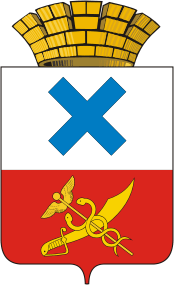 ПОСТАНОВЛЕНИЕ администрации Муниципального образования                                         город Ирбитот   17 марта 2020 года  № 354-ПАг. Ирбит	  Об утверждении  стоимости услуг, предоставляемых согласно гарантированному перечню услуг  по погребению умерших граждан на территории   Муниципального  образования город ИрбитВ  соответствии с Федеральным законом от 12.01.1996 года № 8-Ф3         «О погребении и похоронном деле», Федеральным законом от 06.10.2003 года № 131-ФЗ «Об общих принципах организации местного самоуправления в Российской Федерации»,руководствуясь статьей  30 Устава Муниципального образования город Ирбит, администрация Муниципального образования город ИрбитПОСТАНОВЛЯЕТ:1. Утвердить с 1 февраля 2020 года стоимость услуг, предоставляемых согласно  гарантированному перечню услуг  по погребению умерших граждан на территории  Муниципального  образования город Ирбит,                                                                                            в размере 7043 рубля 59 копеек с учетом районного коэффициента (прилагается).2. Признать утратившим силу с 1 февраля 2020 года постановление администрации  Муниципального   образования    город Ирбит от 18 марта  2019 года  № 331-ПА «Об утверждении стоимости услуг, предоставляемых согласно гарантированному перечню услуг по погребению умерших граждан на территории Муниципального образования город Ирбит».   3. Начальнику отдела организационной работы и документообеспечения администрации Муниципального образования город Ирбит (И.В. Панкрашкина) разместить настоящее постановление на официальном сайте администрации Муниципального образования город Ирбит в сети Интернет и  опубликовать в общественно - политической газете «Восход».	4.Контроль за исполнением настоящего постановления возложить на первого заместителя главы администрации Муниципального образования город Ирбит  С.С. Лобанова.Глава Муниципальногообразования город Ирбит                                                                           Н.В. Юдин        Приложение 						       к  постановлению администрации                                                                     Муниципального образования                                                                      город Ирбит                                                                      от 17 марта 2020 г. № 354 -ПАСтоимость  услуг, предоставляемых   согласно гарантированному перечню услуг по погребению на  территории Муниципального  образования город ИрбитПримечание:Статья 9 Закона от 12.01.1996 № 8-ФЗ услуги включают  в себя: * Получение свидетельства о смерти,  справки  ф. № 11;** Изготовление  гроба, надгробного знака, их доставка пределах  населенного  пункта (гроб стандартный, нестроганый, изготовленный из пиломатериалов или комбинированного  материала (из древесноволокнистых  плит и пиломатериалов); табличка металлическая с указанием фамилии,имени, отчества,  даты рождения, даты  смерти и регистрационного номера; стойка металлическая; погрузка  гроба в транспортное   средство; доставка  в пределах  муниципального   образования, выгрузка   гроба в месте нахождения  умершего);***  Транспортировка только тела (останков) умершего от места его хранения  на  кладбище (в крематории)  в пределах  муниципального   образования без дополнительных  остановок и заездов по какой - либо необходимости и сопровождающих  лиц;****  Рытье  могилы, забивание крышки  гроба,  опускание  его   в  могилу,  устройство   холма и  установка  надгробного  знака; При кремации тела (останков) умершего – предание тела (останков) умершего  огню с последующей выдачей  урны  с прахом.       Стоимость  услуг, предоставляемых  согласно  гарантированному  перечню   услуг  по  погребению(статья  9 Закона от 12.01.1996  № 8-ФЗ)Стоимость  услуг, предоставляемых  согласно  гарантированному  перечню   услуг  по  погребению(статья  9 Закона от 12.01.1996  № 8-ФЗ)Стоимость  услуг, предоставляемых  согласно  гарантированному  перечню   услуг  по  погребению(статья  9 Закона от 12.01.1996  № 8-ФЗ)Стоимость услуг, по погребению умерших, при  отсутствии  супруга, близких родственников, иных  родственников либо законного  представителя умершего или невозможности осуществить ими погребение (статья 12 Закона  от 12.01.1996  № 8-ФЗ) Стоимость услуг, по погребению умерших, при  отсутствии  супруга, близких родственников, иных  родственников либо законного  представителя умершего или невозможности осуществить ими погребение (статья 12 Закона  от 12.01.1996  № 8-ФЗ) Стоимость услуг, по погребению умерших, при  отсутствии  супруга, близких родственников, иных  родственников либо законного  представителя умершего или невозможности осуществить ими погребение (статья 12 Закона  от 12.01.1996  № 8-ФЗ) №п/пНаименование  услугСтоимость услуги (руб.) №п/пНаименованиеуслугСтоимость услуги(руб.)1Оформление документов, необходимых  для погребения *бесплатно0,001Оформление документов, необходимых  для погребениябесплатно0,002Предоставлениеи доставка гроба и других  предметов, необходимых для погребения **1687,822Облачение  тела312,093Перевозка тела(останков) умершего на кладбище (в крематорий)***601,033Предоставление гроба1375,734Погребение (кремация с последующей выдачей урны  с прахом) ****4754,744Перевозка умершего  на  кладбище (в крематорий)601,03 4Погребение (кремация с последующей выдачей урны  с прахом) ****4754,745Погребение4754,74ИТОГО:7043,59ИТОГО:7043,59